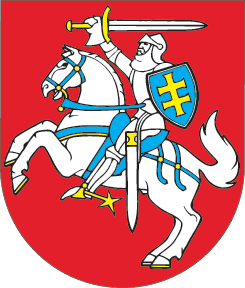 LIETUVOS RESPUBLIKOSMEDŽIOKLĖS ĮSTATYMO NR. IX-966 4 IR 5 STRAIPSNIŲ PAKEITIMO ĮSTATYMAS2020 m. rugsėjo 24 d. Nr. XIII-3299Vilnius1 straipsnis. 4 straipsnio pakeitimasPakeisti 4 straipsnio 2 dalį ir ją išdėstyti taip:„2. Medžiojamųjų gyvūnų, laikomų ir naudojamų nelaisvėje pagal su Valstybine maisto ir veterinarijos tarnyba suderintas ir aplinkos ministro patvirtintas Laukinių gyvūnų naudojimo taisykles, išteklių naudojimo teisė priklauso šių gyvūnų savininkui.“2 straipsnis. 5 straipsnio pakeitimasPripažinti netekusiu galios 5 straipsnio 2 dalies 4 punktą.3 straipsnis. Įstatymo įsigaliojimas Šis įstatymas įsigalioja 2021 m. gegužės 1 d.Skelbiu šį Lietuvos Respublikos Seimo priimtą įstatymą.Respublikos Prezidentas	Gitanas Nausėda